ای دو شمع افروخته محبّت اللّه الحمد للّه کشف سبحات…حضرت عبدالبهاءاصلی فارسی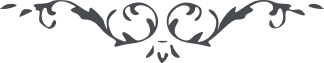 ٢١ ای دو شمع افروخته محبّت اللّه الحمد للّه کشف سبحات جلال شد و هتک السّتر لغلبة السّرّ گرديد و محو الموهوم و صحو المعلوم شد. انوار صبح توحيد درخشيد و ظلام اوهام محو و نابود گرديد. آيات هدی ترتيل شد و معانی تنزيل تأويل گرديد. فضلا و علما مصداق أ لم تر انّهم فی کلّ واد يهيمون گشتند زيرا خويش را دانا و ديگران را نادان می‌شمردند. الحمد للّه بينصيبان بهره و نصيب گرفتند و دوران نزديک شدند و محرومان محرم راز گشتند. فقيران به گنج روان پی بردند و علمای مغرور مخذول و منکوب شدند و مبتهلان مهجور فيض موفور يافتند. اينست که می‌فرمايد ذلک من فضل اللّه يؤتيه من يشآء و يختصّ برحمته من يشآء و عليکما البهآء الأبهی. 